Madrid, 14 de febrero de 2020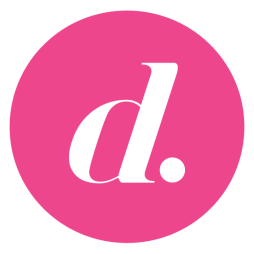 PROGRAMACIÓN DE DIVINITY PARA EL DOMINGO 16 DE FEBRERO16/02/2020DOMINGODIVINITYH.PrevCalf.Programa                                                            Ep./Serie7:00TPEL ZAPPING DE SURFEROS339DIVINITY HOME7:20+7RECIÉN HIPOTECADOS2227:40+7RECIÉN HIPOTECADOS2238:00+7RECIÉN HIPOTECADOS2248:30+7RECIÉN HIPOTECADOS2258:50+7RECIÉN HIPOTECADOS2269:15+7RECIÉN HIPOTECADOS2279:40TPLA CASA DE MIS SUEÑOS6310:30TPLA CASA DE MIS SUEÑOS6411:20TPLA CASA DE MIS SUEÑOS6512:10TPLA CASA DE MIS SUEÑOS14513:05TPLA CASA DE MIS SUEÑOS14613:55TPLA CASA DE MIS SUEÑOS14714:35TPLA CASA DE MIS SUEÑOS14815:30TPLA CASA DE MIS SUEÑOS18516:25TPLA CASA DE MIS SUEÑOS18617:25TPLA CASA DE MIS SUEÑOS18718:15+7VENDER PARA COMPRAR419:10+7VENDER PARA COMPRAR520:05+7VENDER PARA COMPRAR621:10+7VENDER PARA COMPRAR722:05+7VENDER PARA COMPRAR9923:00+7VENDER PARA COMPRAR10023:55+7VENDER PARA COMPRAR1010:50+7VENDER PARA COMPRAR1021:30+7VENDER PARA COMPRAR1032:25+7VENDER PARA COMPRAR1043:05+12QUANTICO: 'CLEOPATRA'313:45+12QUANTICO: 'JMPALM'324:25+16SCANDAL: 'TOLERAR LA SANGRE'984:40TPLA TIENDA EN CASA1